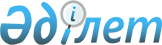 О признании утратившими силу некоторых решений Сайрамского районного маслихатаРешение Сайрамского районного маслихата Туркестанской области от 27 июня 2024 года № 17-133/VIII. Зарегистрировано в Департаменте юстиции Туркестанской области 28 июня 2024 года № 6546-13
      В соответствии со статьей 27 Закона Республики Казахстан "О правовых актах", Сайрамский районный маслихат РЕШИЛ:
      1. Признать утратившими силу некоторые решения Сайрамского районного маслихата согласно приложению к настоящему решению.
      2. Настоящее решение вводится в действие по истечении десяти календарных дней после дня его первого официального опубликования. Перечень некоторых решений признанных утратившими силу Сайрамского районного маслихата
      1. Решение Сайрамского районного маслихата от 26 сентября 2017 года №19-128/VІ "О внесении изменений в решение Сайрамского районного маслихата от 21 сентября 2016 года №7-44/VI "Об утверждении правил оказания социальной помощи, установления размеров и определения перечня отдельных категорий нуждающихся граждан" (зарегистрировано в Реестре государственной регистрации нормативных правовых актов за №4239).
      2. Решение Сайрамского районного маслихата от 20 марта 2018 года №25-169/VІ "О внесении изменений в решение Сайрамского районного маслихата от 21 сентября 2016 года №7-44/VI "Об утверждении правил оказания социальной помощи, установления размеров и определения перечня отдельных категорий нуждающихся граждан" (зарегистрировано в Реестре государственной регистрации нормативных правовых актов за №4521).
      3. Решение Сайрамского районного маслихата от 31 марта 2020 года №52-317/VІ "О внесении изменений и дополнений в решение Сайрамского районного маслихата от 21 сентября 2016 года №7-44/VI "Об утверждении правил оказания социальной помощи, установления размеров и определения перечня отдельных категорий нуждающихся граждан" (зарегистрировано в Реестре государственной регистрации нормативных правовых актов за №5567);
      4. Решение Сайрамского районного маслихата от 5 мая 2020 года №54-330/VІ "О внесении изменений решение Сайрамского районного маслихата от 21 сентября 2016 года №7-44/VI "Об утверждении правил оказания социальной помощи, установления размеров и определения перечня отдельных категорий нуждающихся граждан" (зарегистрировано в Реестре государственной регистрации нормативных правовых актов за №5604).
					© 2012. РГП на ПХВ «Институт законодательства и правовой информации Республики Казахстан» Министерства юстиции Республики Казахстан
				
      Председатель маслихата

Ш. Халмурадов
Приложение к решению
№17-133/VIII Сайрамского
районного маслихата
от 27 июня 2024 года